Протокол №413/УКС -Рзаседания Закупочной комиссии по запросу предложений в электронной форме  на право заключения договора на выполнение работ: «Мероприятия по строительству и реконструкции электрических сетей до 20 кВ для технологического присоединения потребителей (в том числе ПИР) на территории филиала "Приморские ЭС" (Пожарский район, с.Игнатьевка)»                                                                         (Лот № 8309-КС ПИР СМР-2020-ДРСК).СПОСОБ И ПРЕДМЕТ ЗАКУПКИ:запрос предложений в электронной форме  на право заключения договора на выполнение работ: «Мероприятия по строительству и реконструкции электрических сетей до 20 кВ для технологического присоединения потребителей (в том числе ПИР) на территории филиала "Приморские ЭС" (Пожарский район, с.Игнатьевка).  (Лот № 8309-КС ПИР СМР-2020-ДРСК).КОЛИЧЕСТВО ПОДАННЫХ ЗАЯВОК НА УЧАСТИЕ В ЗАКУПКЕ: 7 (семь) заявок.КОЛИЧЕСТВО ОТКЛОНЕННЫХ ЗАЯВОК: 0 (ноль) заявок.ВОПРОСЫ, ВЫНОСИМЫЕ НА РАССМОТРЕНИЕ ЗАКУПОЧНОЙ КОМИССИИ:О  рассмотрении результатов оценки заявок.О признании заявок соответствующими условиям Документации о закупке.О проведении переторжки.РЕШИЛИ:       По вопросу № 1Признать объем полученной информации достаточным для принятия решения.Принять к рассмотрению заявки следующих участников:По вопросу № 2Признать заявки ООО "ДАЛЬНЕВОСТОЧНАЯ МОНТАЖНАЯ КОМПАНИЯ"ИНН/КПП 2506012068/250601001 
ОГРН 1172536025507 ООО "ЭРЛАНГ"ИНН/КПП 2540115779/253601001 
ОГРН 1052504451515 ООО "МИРЭНЕРГОСТРОЙ"ИНН/КПП 2725009117/272501001 
ОГРН 1142722005414ООО "ТЕХЦЕНТР"ИНН/КПП 2539057716/253901001 
ОГРН 1032502131056ООО "ПРИМОРСКАЯ УНИВЕРСАЛЬНАЯ СТРОИТЕЛЬНАЯ КОМПАНИЯ"ИНН/КПП 2502059234/250201001 
ОГРН 1182536028960ООО "ПРИМ-ЭНЕРГОСОЮЗ"ИНН/КПП 2536315408/253601001 
ОГРН 1192536004814ООО " МОНТАЖЭЛЕКТРОСЕРВИС "ИНН/КПП 2465082377/246601001 
ОГРН 1042402645108соответствующими условиям Документации о закупке и принять их к дальнейшему рассмотрению.По вопросу № 3Утвердить предварительный расчет баллов по результатам оценки заявок, признанных соответствующими условиям Документации о закупке:Утвердить предварительную ранжировку заявок:По вопросу № 4Провести переторжку;Предметом переторжки является: цена заявки;   Допустить к участию в переторжке заявки следующих Участников: ООО "ДАЛЬНЕВОСТОЧНАЯ МОНТАЖНАЯ КОМПАНИЯ", ООО "ЭРЛАНГ", ООО "МИРЭНЕРГОСТРОЙ", ООО "ТЕХЦЕНТР", ООО "ПРИМОРСКАЯ УНИВЕРСАЛЬНАЯ СТРОИТЕЛЬНАЯ КОМПАНИЯ", ООО "ПРИМ-ЭНЕРГОСОЮЗ", ООО " МОНТАЖЭЛЕКТРОСЕРВИС "Определить форму переторжки: очная;Шаг переторжки: 0,1 - 5,0 % от НМЦ лота без учета НДС.Назначить переторжку на 15:00 часов (по местному времени Организатора)   17.04.2020 г.;Место проведения переторжки: Единая электронная торговая площадка (АО «ЕЭТП»), по адресу в сети «Интернет»: https://rushydro.roseltorg.ru.Файлы с новой ценой (условиями заявки), подлежащие корректировке в соответствии с окончательными предложениями Участника, заявленными в ходе проведения переторжки, должны быть предоставлены посредством функционала ЭТП в течение 1 (одного) рабочего дня с момента завершения процедуры переторжки на ЭТП путем изменения (дополнения) состава заявки Участника.Секретарь Закупочной комиссии1 уровня АО «ДРСК                                              ____________________          Чуясова Е.Г.Тел. (4162) 397-268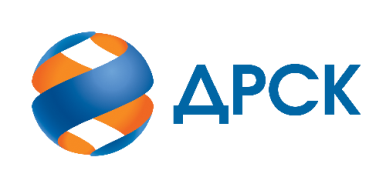                                                                      АКЦИОНЕРНОЕ ОБЩЕСТВО                «ДАЛЬНЕВОСТОЧНАЯ РАСПРЕДЕЛИТЕЛЬНАЯ СЕТЕВАЯ КОМПАНИЯ»город Благовещенск«15» апреля 2020 года№п/пДата и время регистрации заявкиНаименование, ИНН Участника и/или его идентификационный номер18.03.2020 03:49 (MSK +03:00)ООО "ДАЛЬНЕВОСТОЧНАЯ МОНТАЖНАЯ КОМПАНИЯ"ИНН/КПП 2506012068/250601001 
ОГРН 117253602550720.03.2020 08:22 (MSK +03:00)ООО "ЭРЛАНГ"ИНН/КПП 2540115779/253601001 
ОГРН 105250445151523.03.2020 05:17 (MSK +03:00)ООО "МИРЭНЕРГОСТРОЙ"ИНН/КПП 2725009117/272501001 
ОГРН 114272200541423.03.2020 06:26 (MSK +03:00)ООО "ТЕХЦЕНТР"ИНН/КПП 2539057716/253901001 
ОГРН 103250213105623.03.2020 08:19 (MSK +03:00)ООО "ПРИМОРСКАЯ УНИВЕРСАЛЬНАЯ СТРОИТЕЛЬНАЯ КОМПАНИЯ"ИНН/КПП 2502059234/250201001 
ОГРН 118253602896024.03.2020 04:15 (MSK +03:00)ООО "ПРИМ-ЭНЕРГОСОЮЗ"ИНН/КПП 2536315408/253601001 
ОГРН 119253600481424.03.2020 05:51 (MSK +03:00)ООО " МОНТАЖЭЛЕКТРОСЕРВИС "ИНН/КПП 2465082377/246601001 
ОГРН 1042402645108№п/пНаименование Участника, ИНН и/или идентификационный номерЦена заявки, руб. без НДС Дата и время регистрации заявкиООО "ДАЛЬНЕВОСТОЧНАЯ МОНТАЖНАЯ КОМПАНИЯ"ИНН/КПП 2506012068/250601001 
ОГРН 11725360255077 749 219,6218.03.2020 03:49 (MSK +03:00)ООО "ЭРЛАНГ"ИНН/КПП 2540115779/253601001 
ОГРН 10525044515156 600 000,0020.03.2020 08:22 (MSK +03:00)ООО "МИРЭНЕРГОСТРОЙ"ИНН/КПП 2725009117/272501001 
ОГРН 11427220054148 034 697,723.03.2020 05:17 (MSK +03:00)ООО "ТЕХЦЕНТР"ИНН/КПП 2539057716/253901001 
ОГРН 10325021310568 150 000,0023.03.2020 06:26 (MSK +03:00)ООО "ПРИМОРСКАЯ УНИВЕРСАЛЬНАЯ СТРОИТЕЛЬНАЯ КОМПАНИЯ"ИНН/КПП 2502059234/250201001 
ОГРН 11825360289608 157 053,5023.03.2020 08:19 (MSK +03:00)ООО "ПРИМ-ЭНЕРГОСОЮЗ"ИНН/КПП 2536315408/253601001 
ОГРН 11925360048147 761 651,3124.03.2020 04:15 (MSK +03:00)ООО " МОНТАЖЭЛЕКТРОСЕРВИС "ИНН/КПП 2465082377/246601001 
ОГРН 10424026451088 157 053,5024.03.2020 05:51 (MSK +03:00)Критерий оценки (подкритерий)Весовой коэффициент значимостиВесовой коэффициент значимостиКоличество баллов, присужденных заявке по каждому критерию / подкритерию
(с учетом весового коэффициента значимости) Количество баллов, присужденных заявке по каждому критерию / подкритерию
(с учетом весового коэффициента значимости) Количество баллов, присужденных заявке по каждому критерию / подкритерию
(с учетом весового коэффициента значимости) Количество баллов, присужденных заявке по каждому критерию / подкритерию
(с учетом весового коэффициента значимости) Количество баллов, присужденных заявке по каждому критерию / подкритерию
(с учетом весового коэффициента значимости) Количество баллов, присужденных заявке по каждому критерию / подкритерию
(с учетом весового коэффициента значимости) Количество баллов, присужденных заявке по каждому критерию / подкритерию
(с учетом весового коэффициента значимости) Критерий оценки (подкритерий)критерия подкритерияООО "ДАЛЬНЕВОСТОЧНАЯ МОНТАЖНАЯ КОМПАНИЯ"ООО "ЭРЛАНГ"ООО "МИРЭНЕРГОСТРОЙ"ООО "ТЕХЦЕНТР"ООО "ПРИМОРСКАЯ УНИВЕРСАЛЬНАЯ СТРОИТЕЛЬНАЯ КОМПАНИЯ"ООО "ПРИМ-ЭНЕРГОСОЮЗ"ООО " МОНТАЖЭЛЕКТРОСЕРВИС "Критерий оценки 1: Цена договора90%-//-0,22500,85900,06750,00390,00000,21810,0000Критерий оценки 2: Деловая репутация (участие в судебных разбирательствах)10%-//- 0,50,50,50,50,50,50,5Итоговый балл заявки 
(с учетом весовых коэффициентов значимости)Итоговый балл заявки 
(с учетом весовых коэффициентов значимости)Итоговый балл заявки 
(с учетом весовых коэффициентов значимости)0,72501,35900,56750,50390,50000,71810,5000Место в предвари-тельной ранжировке (порядковый № заявки)Дата и время регистрации заявкиНаименование, адрес и ИНН Участника и/или его идентификационный номерЦена заявки, 
руб. без НДС Возможность применения приоритета в соответствии с 925-ПП1 место20.03.2020 08:22 (MSK +03:00)ООО "ЭРЛАНГ"ИНН/КПП 2540115779/253601001 
ОГРН 10525044515156 600 000,00нет2 место18.03.2020 03:49 (MSK +03:00)ООО "ДАЛЬНЕВОСТОЧНАЯ МОНТАЖНАЯ КОМПАНИЯ"ИНН/КПП 2506012068/250601001 
ОГРН 11725360255077 749 219,62нет3 место24.03.2020 04:15 (MSK +03:00)ООО "ПРИМ-ЭНЕРГОСОЮЗ"ИНН/КПП 2536315408/253601001 
ОГРН 11925360048147 761 651,31нет4 место23.03.2020 05:17 (MSK +03:00)ООО "МИРЭНЕРГОСТРОЙ"ИНН/КПП 2725009117/272501001 
ОГРН 11427220054148 034 697,7нет5 место23.03.2020 06:26 (MSK +03:00)ООО "ТЕХЦЕНТР"ИНН/КПП 2539057716/253901001 
ОГРН 10325021310568 150 000,00нет6 место23.03.2020 08:19 (MSK +03:00)ООО "ПРИМОРСКАЯ УНИВЕРСАЛЬНАЯ СТРОИТЕЛЬНАЯ КОМПАНИЯ"ИНН/КПП 2502059234/250201001 
ОГРН 11825360289608 157 053,50нет7 место24.03.2020 05:51 (MSK +03:00)ООО " МОНТАЖЭЛЕКТРОСЕРВИС "ИНН/КПП 2465082377/246601001 
ОГРН 10424026451088 157 053,50нет№п/пНаименование, ИНН Участника и/или его идентификационный номерЦена заявки, руб. без НДСВозможность применения приоритета в соответствии с 925-ПП ООО "ДАЛЬНЕВОСТОЧНАЯ МОНТАЖНАЯ КОМПАНИЯ"ИНН/КПП 2506012068/250601001 
ОГРН 11725360255077 749 219,62НетООО "ЭРЛАНГ"ИНН/КПП 2540115779/253601001 
ОГРН 10525044515156 600 000,00НетООО "МИРЭНЕРГОСТРОЙ"ИНН/КПП 2725009117/272501001 
ОГРН 11427220054148 034 697,7НетООО "ТЕХЦЕНТР"ИНН/КПП 2539057716/253901001 
ОГРН 10325021310568 150 000,00НетООО "ПРИМОРСКАЯ УНИВЕРСАЛЬНАЯ СТРОИТЕЛЬНАЯ КОМПАНИЯ"ИНН/КПП 2502059234/250201001 
ОГРН 11825360289608 157 053,50НетООО "ПРИМ-ЭНЕРГОСОЮЗ"ИНН/КПП 2536315408/253601001 
ОГРН 11925360048147 761 651,31НетООО " МОНТАЖЭЛЕКТРОСЕРВИС "ИНН/КПП 2465082377/246601001 
ОГРН 10424026451088 157 053,50Нет